Vandspild 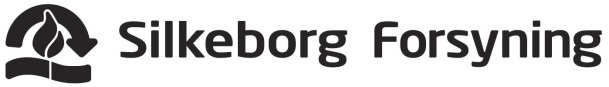 Ansøgning om refusion  Vandspildet er forårsaget af et brud på en skjult vandinstallation på min ejendom.BeboelseVandspildet stammer fra en beboelse med særskilt måler.Vandspildet stammer fra en beboelse med flere boligenheder pr. måler. Antal boligenheder___.Vandspildet er ikke afledt til spildevandskloak.
ErhvervEjendommen anvendes udelukkende til erhvervsformål. Vandspildet er ikke afledt til spildevandskloak.
Blandet beboelse og erhverv
Ejendommen anvendes både til boligformål og erhvervsformål uden særskilt måler.   
Dokumentation for fordeling af boligformål og erhvervsformål vedlægges.Bemærkninger:  Dato			Underskrift  Erklæring fra autoriseret VVS-installatør fremgår af næste side.RefusionsreglerHvis du har haft et stort vandforbrug på grund af en lækage fra en skjult vandinstallation, så har du mulighed for at få en del refunderet. Refusion ved vandspild følger refusionsreglerne ifølge Lov om afgift af ledningsført vand og DANVA’s vejledning nr. 22 om eftergivelse af vandafgift.Betingelser for refusion:Bruddet i din vandinstallation skal være skjult.Skaden skal være udbedret af en autoriseret VVS-installatør - dokumentation vedlægges.Der ydes refusion på både vand og spildevand for ejendomme til boligformål.For virksomheder ydes der udelukkende refusion af spildevand.Der ydes refusion i den sidst afregnede periode og i perioden indtil skaden er opdaget. Ud over normalforbruget på vand, er der en selvrisiko på 300 m³.Hvis det kan dokumenteres, at det unormalt store forbrug ikke er tilført offentlig kloak, ydes der refusion på spildevand med en selvrisiko 25 m³.Alle henvendelser om refusion af vandspild skal foretages så hurtigt som muligt til Silkeborg Forsyning. Der ydes kun refusion efter skriftlig ansøgning.Hvis kunden ikke reageres straks en lækage opdages, kan det få betydning for evt. refusion.Ved refusion skelnes mellem skjulte og synlige installationer. Ved synlige installationer ydes ingen refusion.
Skjulte installationer, hvor der kan søges om refusion:Rør under gulve uden adgangRør indmuret i gulve og væggeRør i jord mellem bygningerSynlige installationer, hvor der ikke ydes refusion:Utæt toiletSprængt slange til opvaske- eller vaskemaskiner.Udendørs haner med evt. slange, swimmingpools m.m.Ventiler i installationer, der ikke lukker, f.eks. magnetventiler, rørafbrydelser, utæt sikkerhedsventil m.v.Vandforbrug til kølemaskiner, der ikke er justeret ordentligt.Erklæring fra autoriseret VVS-installatørUndertegnede VVS-installatør bekræfter hermed, at der er udført reparation af bruddet på vandinstallationen på ovennævnte adresse.Nærmere beskrivelse af bruddetVVS-installatørens underskriftKopi af faktura fra autoriseret VVS-installatør vedlægges.Ansøger:      Adresse:      E-mail     Postnr. / By     Forbrugssted     Dato for konstatering af lækage:      Målernr:      Aflæsning:      VVS-installatørens navn:      VVS-installatørens adresse:      VVS-installatørens telefonnr.:      Postnr. og by:      Ejendommens adresse, hvorpå der er udført reparation:      Postnr. / By:      Dato for udført reparation: Aflæsning: Hvor og hvordan er bruddet opståetHvor og hvordan er bruddet opståetHvordan er bruddet repareretHvordan er bruddet repareretHvordan er vandspildet afledtVandspildet er afledt til fælleskloakken/spildevandskloakken.Vandspildet er afledt til regnvandskloakken.Vandspildet er afledt ned i jorden.Bemærkninger